 2022-2023Fort Lee School DistrictDAIRY-SAFE MENU Only with documented allergy Important consideration when deciding to participate in Dairy-Safe school lunch offerings:Pomptonian’s staff prepares and cooks a wide variety of meals and does not have separate equipment and space for dairy-safe (DS) meal preparation.  To minimize the chance for cross-contamination, the DS items that are available for pre-order, are prepared by trained staff with, as per the manufacturer’s label, dairy-safe ingredients.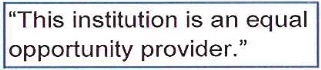 Cut at this line and keep the above menu portion for your reference.Please submit lunch forms promptly.  Late submissions may not be properly recorded. ----------------------------------------------------------------------------------------------------------------------Please use the codes listed above to indicate your selections for the month on the order form below and return it by 1 week prior in an envelope to your school cafeteria.  Please be sure to put money on your child’s account prior to placing orders.  It is important to go over the menu with your child.  If your student is going to be absent on a day that lunch was ordered, please call the Food Service Director at 201-585-4675 ext 6535 between 8:00 & 8:30 a.m. the morning the student is to be absentNOTE TO FREE LUNCH RECIPIENTS: If you plan to participate in the 
lunch program, you must fill out and return this form.														DSMondays (M)All-Natural Chicken Tenders w/ Tortilla RoundsTuesdays (T)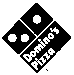 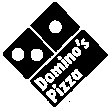 Sabrett All-Beef Hot Dog on a BunWednesdays (W)Grilled Chicken Sandwich Thursdays (TH)Hamburger on a Bun  Fridays (F)All-Natural Chicken Tenders w/ Tortilla RoundsAvailable Daily 1 (AD1)Turkey SandwichAvailable Daily 2 (AD2)Ham SandwichMONTH:MONTUEWEDTHUFRIWeek of: STUDENT’S NAME _________________________________Week of:GRADE/TEACHER _________________________________Week of:SCHOOL _________________________________________Week of:PARENT/GUARDIAN PHONE # _______________________Week of:PARENT/GUARDIAN E-MAIL _________________________NUMBER OF MEALS SELECTED ______________________